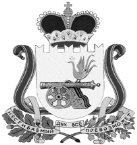 СОВЕТ  ДЕПУТАТОВ ТУМАНОВСКОГО СЕЛЬСКОГО ПОСЕЛЕНИЯВЯЗЕМСКОГО  РАЙОНА  СМОЛЕНСКОЙ  ОБЛАСТИРЕШЕНИЕот 16.11.2023                            № 43
        В соответствии с Земельным кодексом Российской Федерации, Федеральным законом от 6 октября 2003 года N 131-ФЗ "Об общих принципах организации местного самоуправления в Российской Федерации", Уставом Тумановского  сельского поселения Вяземского района Смоленской области, Совет депутатов Тумановского сельского поселения Вяземского района  Смоленской  областиРЕШИЛ:1. Внести в  Положение о порядке определения размера арендной платы за земельные участки, находящиеся в собственности Тумановского сельского поселения Вяземского района Смоленской области, при заключении договоров аренды таких земельных участков без проведения торгов, утвержденное решением Совета депутатов Тумановского сельского поселения Вяземского района Смоленской области от 31.07.2018 №26 следующие изменения:1.1. пункт 4.2 раздела 4 настоящего Положения изложить в следующей редакции: «4.2. За земельные участки, неиспользуемые или используемые не по целевому назначению, определенному договором, размер арендной платы увеличивается в два раза. Арендная плата начисляется в двойном размере с момента выявления факта неиспользования земельного участка или использования его не по целевому назначению до момента устранения выявленного нарушения. Внесение изменений в договор не требуется.Если земельные участки, предоставленные для строительства зданий, строений, сооружений, не используются по целевому назначению, по истечении трехлетнего срока с момента предоставления земельного участка в аренду, размер арендной платы увеличивается в два раза.Факт неиспользования земельного участка или использования его не по целевому назначению устанавливается на основании сведений, полученных от органов, осуществляющих государственный земельный надзор, муниципальный земельный контроль или может быть установлен органом местного самоуправления, являющегося арендодателем, путем проведения проверок использования земельных участков, предоставленных в аренду. Проверка использования земельного участка проводится на основании распоряжения Главы МО, которое доводится до сведения арендатора земельного участка. Указанная проверка осуществляется в присутствии арендатора земельного участка либо его полномочного представителя. При невозможности обеспечить во время проверки присутствие арендатора земельного участка либо его полномочного представителя проверка осуществляется в их отсутствие.Проверки использования земельных участков, предоставленных в аренду, проводятся в соответствии с графиком, утвержденным Главой МО, а также внеплановые проверки. Плановые проверки в отношении каждого земельного участка проводятся не чаще одного раза в год.Внеплановые проверки проводятся:- для проверки устранения замечаний по ранее выявленным фактам неиспользования земельного участка или использования его не по целевому назначению;- в случае получения от юридических лиц и граждан информации о неиспользовании земельного участка или использовании его не по целевому назначению.Арендатор земельного участка обязан обеспечить беспрепятственный доступ на земельный участок представителей органа местного самоуправления, осуществляющих проверку.Результаты проверки оформляются актом, утверждаемым Главой муниципального образования, с обязательным ознакомлением с данным актом арендатора земельного участка.В случае отказа арендатора земельного участка от ознакомления с актом проверки либо невозможности такого ознакомления на акте делается соответствующая отметка.Один экземпляр акта проверки вручается арендатору или его полномочному представителю под расписку либо направляется посредством почтовой связи с уведомлением о вручении, которое приобщается к экземпляру акта органа местного самоуправления.      2.Настоящее решение обнародовать путем размещения на информационных стендах  и официальном сайте Администрации Тумановского  сельского поселения Вяземского района Смоленской области.Глава муниципального образованияТумановского сельского поселения  Вяземского района Смоленской области                                 М.Г.Гущина О внесении изменений в Положение о порядке определения размера арендной платы за земельные участки, находящиеся в собственности Тумановского  сельского поселения Вяземского района Смоленской области, при заключении договоров аренды таких земельных участков без проведения торгов, утвержденное решением Совета депутатов Тумановского сельского поселения Вяземского района Смоленской области от 31.07.2018 № 26